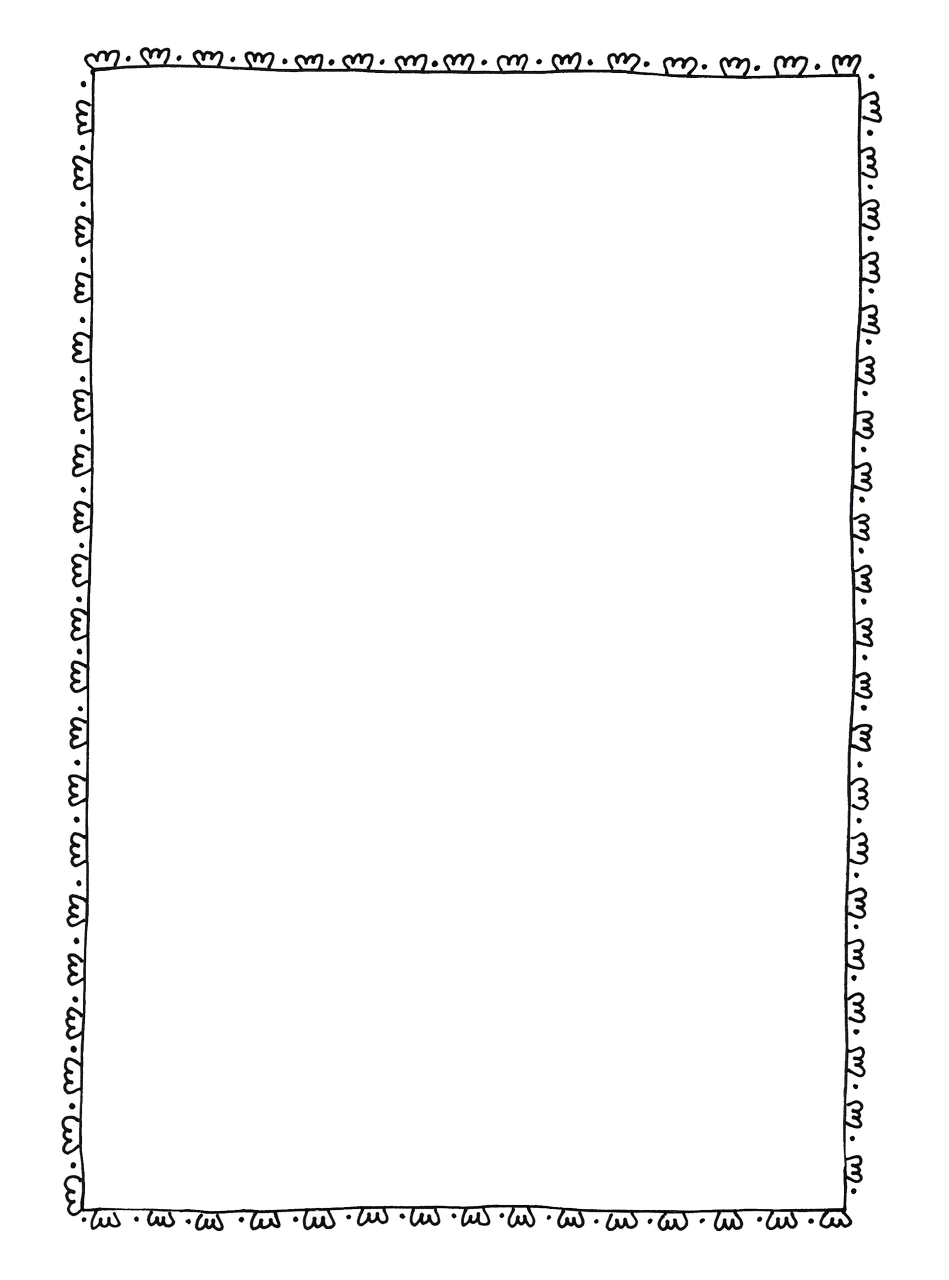 High-Frequency WordsSpelling Wordsth, sh, wh, chnewwritemananysamechestthesewhitechaseshine